Florianopolis, 08 de Maio de 2015.Ao Conselho Editorial Revista Científica Revista Brasileira de Ciências da SaúdeRef.: Submissão de artigo “DISFUNÇÃO SEXUAL FEMININA E PARTO NORMAL: UMA REVISÃO SISTEMÁTICA DA LITERATURA”Nós, Bruna Camila Araujo da Silva, Danieli Amorim, Erica Feio Carneiro Nunes e Gustavo F. Sutter Latorre, autores do trabalho intitulado “disfunção sexual feminina e parto normal: uma revisão sistemática da literatura”, encaminhamos por meio desta o artigo mencionado para apreciação da Comissão Editorial da Revista Cientifica Revista Brasileira de Ciências da Saúde para fins de publicação. Informamos que concordamos que os direitos autorais a ele referentes se tornem propriedade exclusiva da Revista Cientifica Revista Brasileira de Ciências da Saúde, e temos ciência que fica vedada qualquer reprodução total ou parcial, em qualquer outra parte ou meio de divulgação impresso ou digital sem prévia autorização da mesma.Declaramos ainda que o artigo é original e, que não se encontra sob análise em qualquer outro veículo de comunicação científica ou que tenha sido publicado em outro periódico científico de forma total ou parcial. Atestamos também que os autores citados participaram da concepção e revisões que resultaram neste artigo, assim como se responsabilizam pelo conteúdo nele exposto.Por fim, declaramos também que não temos nenhum conflito de interesse com o tema abordado Atenciosamente,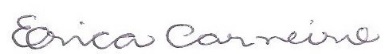 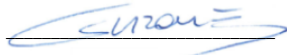 _______________________                                               _______________________Erica Feio Carneiro Nunes        												                                            Gustavo F. Sutter Latorre